Valsts bērnu tiesību aizsardzības inspekcija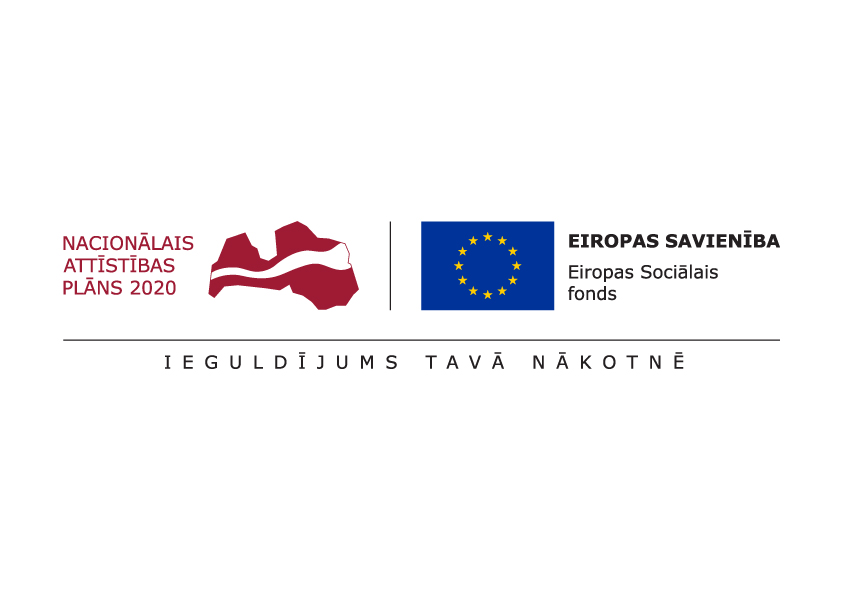 Eiropas Savienības fonda projekts Nr. 9.2.1.3/16/I/001 „Atbalsta sistēmas pilnveide bērniem ar saskarsmes grūtībām, uzvedības traucējumiem un vardarbību ģimenē” (turpmāk – projekts)Informatīvais ziņojums par projekta aktualitātēm  09.04.2020. Valsts bērnu tiesību aizsardzības inspekcijas (turpmāk – VBTAI)  Konsultatīvās nodaļas starpprofesionāļu komanda nodrošināja klātienes konsultāciju norisi līdz 2020. gada 13. martam. Līdz ar ārkārtas situācijas ieviešanu valstī Konsultatīvās nodaļas speciālisti, nodrošinot bērnu labākās intereses, klātienes konsultācijas pārtrauca, taču tā vietā tika izstrādāta koordinēta un padziļināta informācijas ieguves sistēma, kas sniedz plašu informāciju par bērna problēmsituācijas dažādajiem aspektiem, ļaujot Konsultatīvās nodaļas speciālistiem turpināt sniegt vecākiem, aprūpētajiem un speciālistiem, kas ikdienā strādā ar bērnu (izglītības iestādēm un sociālajiem dienestiem u.c. institūciju speciālistiem) tik nepieciešamo atbalstu - izstrādāt individuālās atbalsta programmas un rekomendācijas, kas satur konkrētus darbības virzienus, jomas un uzdevumus, kuru mērķis ir veicināt izmaiņas bērna uzvedībā dažādajās vidēs, kurās bērns uzturas, piemēram, ģimene un izglītības iestāde, kā arī nodrošināt to īstenošanas uzraudzību. 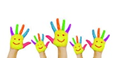 No 2019. gada 2. janvāra līdz 2019. gada 31. martam tika saņemts 74 iesniegums atbalsta programmu izstrādei. Atbilstoši Konsultatīvās nodaļas izstrādātajai metodoloģijai bērnu uzvedības traucējumu un saskarsmes grūtību diagnosticēšanai, atbalsta programmu izstrādei un uzraudzībai, tika sniegtas 46 klātienes konsultācijas  un izstrādātas 60 individuālās atbalsta programmas, no kurām 14 bija izstrādātas (23%) meitenēm un 46 (77%) zēniem. Izvērtējot vietas, no kurām ir nākuši bērni, kam izstrādātas atbalsta programmas, var secināt, ka lielāko daļu no nodaļas klientiem sastāda bērni no Rīgas (32%) un Pierīgas (25%), kam seko pārējie Latvijas reģioni, t.i. Latgale (15%), Kurzemes (13%), Vidzeme (12%) un Zemgale (3%). Skat. plašāku informāciju par atbalsta programmu sadalījumu pēc dzīvesvietas attēlā Nr. 1.  Attēls Nr. 1. Izstrādātās atbalsta programmas pa reģioniem.Vidējais vecums meitenēm bija 10,9 gadi un zēniem - 9,0 gadi.Attēls Nr.2 Izstrādātās atbalsta programmas bērnu vecuma grupās.Izvērtējot problēmu specifiku, jāatzīst, ka visizplatītākās problēmas gan meitenēm, gan zēniem ir uzvedības pašvadības grūtības un noteikumu neievērošana. Plašāku informāciju skat. attēlā Nr. 3.    Attēls Nr. 3. Bērnu, kuriem izstrādātas atbalsta programmas, uzvedības problēmas.Tā kā bērna uzvedības problēmu veidošanos ir ietekmējuši daudz un dažādi faktori un iesaistīto pušu darbība vai bezdarbība, tad, lai sasniegtu pēc iespējams labākus rezultātus bērna uzvedības korekcijā, laika periodā no 2020. gada 2. janvāra līdz 2020. gada 31. martam tika izstrādātas 162 rekomendācijas dažādām gadījuma risināšanā iesaistītajām pusēm, t.sk. likumiskajiem pārstāvjiem, izglītības iestādēm, sociālajiem dienestiem u.c.Lai nodrošinātu pēc iespējas efektīvāku atbalsta sniegšanas procesu un identificētu nepieciešamos darbību virzienus bērnu problēmu risināšanai, kā arī pilnveidotu izstrādāto atbalsta programmu un rekomendāciju saturu, Konsultatīvās nodaļas speciālisti līdz ārkārtas situācijas izsludināšanai valstī regulāri tikās gan konkrēta gadījuma risināšanai organizētajās sanāksmēs, gan arī katru nedēļu organizēja iknedēļas sanāksmes, kur dalījās ar savām idejām un ierosinājumiem tik dažādo bērna uzvedības problēmu risināšanai. Speciālistu tikšanās laikā gūtās atziņas tika vērtētas un nepieciešamības gadījumā tiks iekļautas metodoloģijā bērnu uzvedības traucējumu un saskarsmes grūtību diagnosticēšanai, atbalsta programmu izstrādei un uzraudībai. Pēc ārkārtas situācijas ieviešanas valstī komunikācija notiek attālināti. Konsultatīvās nodaļas starpdisciplinārās komandas speciālistiem VBTAI telpās tika nodrošinātas regulāras grupu supervīziju sesijas, kur drošā, supervizora vadītā diskusiju vidē bija iespējams analizēt un vērtēt jautājumus par konsultatīvā atbalsta sniegšanu, savstarpējo komunikāciju un komunikāciju ar klientiem, sadarbību ar gadījumu risināšanā iesaistītajām iestādēm un metodēm, kā to organizēt, mazinot izdegšanas risku. Tāpat Konsultatīvās nodaļas vadītāja I.Gulbe un psiholoģe V.Laizāne piedalījās Valsts probācijas dienesta organizētajā konferencē un Valsts bērnu tiesību aizsardzības inspekcijas organizētajā konferencē “Bērns – ķīlnieks vecāku strīdā”. Lai veicinātu sadarbību ar dažādām valsts un pašvaldību iestādēm, Konsultatīvās nodaļas vadītāja un/vai speciālisti tikās ar Rēzeknes pilsētas domes pārstāvi un izglītības iestāžu pedagogiem, Valsts probācijas dienesta darbiniekiem, Rīgas 93.vidusskolas 1. klašu vecākiem, Bērnu tiesību aizsardzības padomes sēdes dalībniekiem un Latvijas ģimenes psihoterapeitu apvienības pārstāvjiem, kā arī sadarbībā ar Labklājības ministriju piedalījās Latvijas pašvaldību savienības organizētajā videokonferencē par Konsultatīvās nodaļas sadarbību ar izglītības iestādēm, sociālajiem dienestiem un bāriņtiesām.2020. gada 27. un 28. februārī Preiļos un Rēzeknē Konsultatīvā nodaļa organizēja semināru “Nepazaudēt bērnu. Ieklausīties. Pamanīt. Rīkoties.”, kurā nodaļas vadītāja I.Gulbe, projekta konsultants bērnu tiesību aizsardzības jomā J.Pāvulēns, klīniskā psiholoģe V.Laizāne, sociāla darbiniece J.Blažuka un speciālā pedagoģe E.Brūdere skolu un pirmsskolu pedagogiem, atbalsta personālam, sociālajiem darbiniekiem un bāriņtiesu darbiniekiem atklāja Konsultatīvās nodaļas darba ikdienu, t.i. veicot gadījumu analīzi semināru dalībnieku klātbūtnē, demonstrēja, cik svarīgs ir katra speciālista darbs un zināšanas atbalsta programmu un rekomendāciju izstrādē.Lai turpinātu sabiedrību informēt par Konsultatīvās nodaļas darba specifiku un iespējām saņemt atbalstu bērnu uzvedības korekcijā tikai izplatītas SIA ”Gandrs poligrāfija” izstrādātās informatīvās lapas bērnu ar uzvedības traucējumiem, saskarsmes grūtībām un vardarbību ģimenē likumiskajiem pārstāvjiem un/vai aprūpētājiem un informatīvās lapas bērnu tiesību aizsardzības jomā strādājošajiem speciālistiem gan uz vietas Konsultatīvajā nodaļā, gan biedrības “Latvijas Pašvaldību mācību centrs” telpās, gan izbraukuma tikšanās reizēs, nododot informācijas lapas tikšanās dalībniekiem, kuri tās var izmantot savā darbā kā papildu informāciju, atklājot iespējas saņemt atbalstu bērniem ar uzvedības traucējumiem.Atbilstoši 2019. gada 10. februārī izsludinātā iepirkuma Nr. VBTAI 2019/5.8-7/1/ESF “Speciālistu apmācība bērnu tiesību aizsardzības jomā” rezultātiem, kopš 2019. gada maijā biedrība “Latvijas Pašvaldību mācību centrs” nodrošina speciālistu, kam nepieciešamas speciālās zināšanas bērnu tiesību aizsardzības jomā, apmācību organizēšanu un vadīšanu. Atbilstoši līguma noteikumiem un ievērojot projekta ietvaros pilnveidoto profesionālās kvalifikācijas pilnveides un zināšanu pilnveides izglītības programmu ieteicamo saturu un metodes, apmācības notiek visā Latvijas teritorijā. Diemžēl kopš valstīt tika ieviests ārkārtas stāvoklis speciālistu zināšanas pilnveide ir pārtraukta, taču tiek veikti nepieciešamie pasākumi, lai apmācības būtu iespējams turpināt tiešsaistē.Laika periodā no 2020. gada 2. janvāra līdz 2020. gada 15. martam tika apmācīti 148 speciālisti, tādejādi kopējais apmācīto speciālistu, kam nepieciešamas speciālās zināšanas bērnu tiesību aizsardzības jomā, skaits projekta ietvaros sasniedz 3507.Sadarbojoties ar pakalpojumu sniedzēju SIA “JUMP STUDIO”, tika turpināts aktīvs darbs pie informēšanas pasākumu īstenošanas atbilstoši noslēgtajam līgumam un izstrādātajam informēšanas pasākumu plānam.Lai popularizētu projekta ietvaros izstrādāto interaktīvo spēli “Hei, mosties!” (turpmāk  - spēli) šajā periodā tika organizēti šādi informēšanas pasākumi:2020. gada 21. janvārī Rīgas 93. vidusskolas 2., 3. klasē un 2020. gada 27. janvārī Ziepniekkalna vidusskolas 4. un 5. klasē notika informatīvie pasākumi, kuru mērķis bija aicināt pasākuma dalībniekus domāt par vardarbības atpazīšanas un mazināšanas iespējām, izglītojot dalībniekus par interaktīvās spēles “Hei, mosties!” būtību un nozīmīgumu vardarbības cēloņu, seku atpazīšanā un tajā ietvertajām prevencijas iespējām.  2020. gada 15. janvārī plkst. 8.00 un plkst. 16.00, kā arī 2020. gada 16. janvārī plkst. 11.00 un 17.00 Latgales Radio, raidījumos “Dienas ziņas” un “Vakara ziņas” Valsts bērnu tiesību aizsardzības inspekcijas Konsultatīvas nodaļas vadītāja Inga Gulbe attālinātas intervijas veidā sarunājās ar žurnālisti Mārīti Zīli, atklājot interaktīvās spēles “Hei, mosties!” mērķi un projektu, kura ietvaros spēle ir izveidota, kā arī spēles dažādās mērķgrupas un galvenos ieguvumus, ko katra no tam iegūst, spēlējot spēli. Tāpat tika sniegta informācija par spēles formu un atsevišķām izklaides iespējām, ko spēle piedāvā.2020. gada februāra žurnālā “Avene” tika sniegta informācija par interaktīvo spēli “Hei, mosties!”, atklājot spēles mērķi, un projektu, kura ietvaros spēle ir izveidota, kā arī spēles dažādās mērķgrupas un galvenos ieguvumus, ko katra no tam iegūst, spēlējot spēliSpeciāli spēles popularizēšanas nolūkos izveidotajos sociālo tīklu kontos Facebook, Twitter, Instagram un draugiem.lv tika nodrošināta regulāra informācijas izvietošana par spēli un ar to saistītām tēmām, spēles popularizēšanas ietvaros organizētiem informējošiem un izglītojošiem pasākumiem, kā arī lapas sekotājam interesantām tēmām, kuru centrā ir bērnu audzināšana vai kāda cita lasītājiem saistoša tēma. Turpmākās darbībasNākamajā projekta īstenošanas ceturksnī ir plānots:Turpināt atbalsta programmu un rekomendāciju izstrādi un uzraudzību;sadarbībā ar pakalpojumu sniedzēju turpināt darbu pie informēšanas pasākumu aktivitāšu īstenošanas, lai popularizētu interaktīvo spēli “Hei, mosties!” masu medijos (radio, presē, interneta medijos) un sociālo tīklu kontos, kā arī izvērtēt iespējas veidot informējošus un izglītojošus pasākumus tiešsaistēs;turpināt darbu pie speciālistu, kas ikdienā strādā ar bērniem, izglītošanas par Konsultatīvās nodaļas darbību, aktuālajiem atbalsta pasākumiem bērnu uzvedības traucējumu mazināšanai un savstarpējās sadarbības principiem;atbilstoši iepirkuma “Speciālistu apmācība bērnu tiesību aizsardzības jomā” rezultātā noslēgtajiem līgumiem, iespēju robežās nodrošināt speciālistu apmācības tiešsaistē; turpināt darbu pie Konsultatīvās nodaļas ilgtspējas jautājuma;izsludināt iedzīvotāju aptauju par sabiedrības attieksmes maiņu attiecībā uz vardarbību ģimenē.